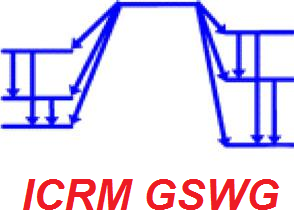 Meeting of the ICRM Gamma Spectrometry Working GroupOctober 29-30, 2020 from 12:00 to 15:00 UTC (13:00 to 16:00 CET)PRELIMINARY AGENDAPlease suggest your scientific contributions* (recent studies, information of interest to share, etc.) and discussion topics** through the registration form. 

October 29 th:12:30 – 13:00    	Tests for access to the webconference 13:00 – 13:15 		Welcome and workshop objectives (M.-C. Lépy)13:15 – 14:45         	4-6 contributed* talks (10 to 20 minutes)14:45 – 14:55		Short break 14:55 – 15:30 		2-3 contributed talks15:30 – 16:00		Proposal of new actions  - Discussion** (all participants)October 30 th:12:45 – 13:00    	Tests for access to the webconference 13:00 – 13:15 		Presentation of the benchmark on coincidences summing (M.-C. Lépy)13.15 - 14.50		Presentation of results by code (10-15 minutes)14:50 – 15:00		Short break 15.00 – 15:30	   	Summary and discussion – further step(s)  (all participants)15:30 – 16:00		Proposal of new actions  - Discussion** (all participants)